от 29 апреля 2020 года										№ 376Об утверждении плана приведения пешеходных переходов вблизи общеобразовательных учреждений городского округа город Шахунья Нижегородской области в соответствии с национальными 
стандартами на 2020-2023 гг.В соответствии с Федеральным законом от 06.10.2003 № 131-ФЗ «Об общих принципах организации местного самоуправления в Российской Федерации», постановлением администрации городского округа город Шахунья Нижегородской области от 28.02.2013 № 185 «Об утверждении положения о комиссии по обеспечению безопасности дорожного движения в городском округе город Шахунья Нижегородской области» с целью утверждения программ, планов и мероприятий по безопасности дорожного движения, обеспечения контроля за выполнением государственных мер по предупреждению дорожно-транспортных происшествий, снижению потерь, вызванных аварийностью на автотранспорте, администрация городского округа город Шахунья 
п о с т а н о в л я е т:1. Утвердить прилагаемый план приведения пешеходных переходов вблизи общеобразовательных учреждений городского округа город Шахунья Нижегородской области в соответствии с национальными стандартами на 2020-2023 гг.2. Настоящее постановление вступает в силу со дня официального опубликования на официальном сайте администрации городского округа город Шахунья Нижегородской области.3. Начальнику общего отдела администрации городского округа город Шахунья Нижегородской области обеспечить размещение настоящего постановления на официальном сайте администрации городского округа город Шахунья. 4. Контроль за исполнением настоящего постановления возложить на заместителя главы администрации, начальника Управления по работе с территориями и благоустройству администрации городского округа город Шахунья Нижегородской области Ю.А. Софронова.Глава местного самоуправлениягородского округа город Шахунья						          Р.В.Кошелев____________________________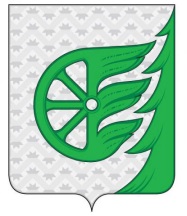 Администрация городского округа город ШахуньяНижегородской областиП О С Т А Н О В Л Е Н И ЕУтвержден
 постановлением администрации
 городского округа город Шахунья Нижегородской области
от 29.04.2020 г. № 376Утвержден
 постановлением администрации
 городского округа город Шахунья Нижегородской области
от 29.04.2020 г. № 376Утвержден
 постановлением администрации
 городского округа город Шахунья Нижегородской области
от 29.04.2020 г. № 376План приведения пешеходных переходов вблизи общеобразовательных учреждений
 городского округа город Шахунья Нижегородской области в соответствие 
с национальными стандартами  на 2020-2023 гг.План приведения пешеходных переходов вблизи общеобразовательных учреждений
 городского округа город Шахунья Нижегородской области в соответствие 
с национальными стандартами  на 2020-2023 гг.План приведения пешеходных переходов вблизи общеобразовательных учреждений
 городского округа город Шахунья Нижегородской области в соответствие 
с национальными стандартами  на 2020-2023 гг.План приведения пешеходных переходов вблизи общеобразовательных учреждений
 городского округа город Шахунья Нижегородской области в соответствие 
с национальными стандартами  на 2020-2023 гг.План приведения пешеходных переходов вблизи общеобразовательных учреждений
 городского округа город Шахунья Нижегородской области в соответствие 
с национальными стандартами  на 2020-2023 гг.План приведения пешеходных переходов вблизи общеобразовательных учреждений
 городского округа город Шахунья Нижегородской области в соответствие 
с национальными стандартами  на 2020-2023 гг.План приведения пешеходных переходов вблизи общеобразовательных учреждений
 городского округа город Шахунья Нижегородской области в соответствие 
с национальными стандартами  на 2020-2023 гг.№ п/пНаименование учрежденияКоличество пешеходных переходов, шт.МестоположениеМестоположениеПредварительная сметная стоимость (в ценах 1 квартала 2020 года), тыс. руб.№ п/пНаименование учрежденияКоличество пешеходных переходов, шт.МестоположениеМестоположениеПредварительная сметная стоимость (в ценах 1 квартала 2020 года), тыс. руб.№ п/пНаименование учрежденияКоличество пешеходных переходов, шт.МестоположениеМестоположениеПредварительная сметная стоимость (в ценах 1 квартала 2020 года), тыс. руб.2020 год2020 год2020 год2020 год2020 годРазработка Проекта организации дорожного движения для пешеходных переходов вблизи общеобразовательных учреждений городского округа город Шахунья Нижегородской области в соответствии с национальными стандартами  Разработка Проекта организации дорожного движения для пешеходных переходов вблизи общеобразовательных учреждений городского округа город Шахунья Нижегородской области в соответствии с национальными стандартами  Разработка Проекта организации дорожного движения для пешеходных переходов вблизи общеобразовательных учреждений городского округа город Шахунья Нижегородской области в соответствии с национальными стандартами  Разработка Проекта организации дорожного движения для пешеходных переходов вблизи общеобразовательных учреждений городского округа город Шахунья Нижегородской области в соответствии с национальными стандартами  Разработка Проекта организации дорожного движения для пешеходных переходов вблизи общеобразовательных учреждений городского округа город Шахунья Нижегородской области в соответствии с национальными стандартами  100,00Итого:Итого:Итого:Итого:Итого:100,002021 год2021 год2021 год2021 год2021 год1МБОУ Шахунская СОШ № 141у дома № 27 по ул. Комсомольская в г. Шахунья Нижегородской областиу дома № 27 по ул. Комсомольская в г. Шахунья Нижегородской области477,2682МБДО г. Шахунья, ул. Коминтерна, д. 42А1у дома № 42А по ул. Коминтерна в г. Шахунья Нижегородской областиу дома № 42А по ул. Коминтерна в г. Шахунья Нижегородской области477,2683МБОУ Шахунская СОШ № 21у дома № 100 по ул. Ленина в г. Шахунья Нижегородской областиу дома № 100 по ул. Ленина в г. Шахунья Нижегородской области494,0954МБДОУ ДС № 351у дома № 87А по ул. Ленина в г. Шахунья Нижегородской областиу дома № 87А по ул. Ленина в г. Шахунья Нижегородской области494,0955МАУ ДО "Школа искусств городского округа город Шахунья"1у дома № 24 по ул. Революционная в г. Шахунья Нижегородской областиу дома № 24 по ул. Революционная в г. Шахунья Нижегородской области494,095Итого:Итого:Итого:Итого:Итого:2436,8212022 год2022 год2022 год2022 год2022 год1МБОУ Шахунская СОШ № 1 им. Д. Комарова1у дома № 15 по ул. Советская в г. Шахунья Нижегородской областиу дома № 15 по ул. Советская в г. Шахунья Нижегородской области494,0952МБОУ "Шахунская гимназия имени А.С. Пушкина"1у дома № 9 по ул. Комсомольская в г. Шахунья Нижегородской областиу дома № 9 по ул. Комсомольская в г. Шахунья Нижегородской области494,0953МБДОУ ДС № 1471у дома № 24 по ул. Свердлова в г. Шахунья Нижегородской областиу дома № 24 по ул. Свердлова в г. Шахунья Нижегородской области494,0954МБДОУ ДС № 411у дома № 47А по ул. Комсомольская в г. Шахунья Нижегородской областиу дома № 47А по ул. Комсомольская в г. Шахунья Нижегородской области494,095Итого:Итого:Итого:Итого:Итого:1976,382023 год2023 год2023 год2023 год2023 год1МБОУ Сявская СОШ1у дома № 4А по ул. Просвещения в р.п. Сява г.о.г. Шахунья Нижегородской областиу дома № 4А по ул. Просвещения в р.п. Сява г.о.г. Шахунья Нижегородской области494,0952МАОУ "Вахтанская средняя школа"1у дома № 12 по ул. Ленина в р.п. Вахтан г.о.г. Шахунья Нижегородской областиу дома № 12 по ул. Ленина в р.п. Вахтан г.о.г. Шахунья Нижегородской области494,0953ФОК "Атлант" и Дом культуры1у дома № 1А по ул. Чапаева в г. Шахунья Нижегородской областиу дома № 1А по ул. Чапаева в г. Шахунья Нижегородской области494,0954МБДОУ Вахтанский ДС "Елочка"1у дома № 17А по ул. Ленина в р.п. Вахтан г.о.г. Шахунья Нижегородской областиу дома № 17А по ул. Ленина в р.п. Вахтан г.о.г. Шахунья Нижегородской области494,095Итого:Итого:Итого:Итого:Итого:1976,38Всего: Всего: 136489,581